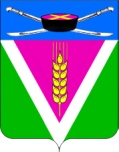 СОВЕТ НОВОЛЕУШКОВСКОГО СЕЛЬСКОГОПОСЕЛЕНИЯ ПАВЛОВСКОГО РАЙОНАРЕШЕНИЕ                 от 10.08.2023                                                        № 59/218ст-ца Новолеушковская Об утверждении отчета «Об исполнении бюджета Новолеушковского  сельского поселения Павловского района за 2022 год»Рассмотрев и обсудив представленный администрацией Новолеушковского сельского поселения Павловского района отчет об исполнении бюджета Новолеушковского сельского поселения Павловского района за 2022 год с учетом заключения контрольно-счетной палаты муниципального образования Павловский район к годовому отчету об исполнении бюджета Новолеушковского сельского поселения Павловского района за 2022 год, Совет Новолеушковского сельского поселения Павловского района р е ш и л:1. Утвердить отчет об исполнении бюджета Новолеушковского сельского поселения Павловского района за  2022 год по доходам в сумме 36781,7 тыс. рублей, по расходам 37200,9 тыс. рублей, с превышением расходов над доходами (дефицит бюджета) в сумме -419,2 тыс. рублей.2. Утвердить исполнение:- по доходам бюджета Новолеушковского сельского поселения Павловского района  по кодам  классификации доходов бюджетов за 2022 год согласно приложению № 1;- по доходам бюджета Новолеушковского сельского поселения Павловского района по кодам видов доходов, подвидов доходов, классификации операций сектора государственного управления, относящиеся к доходам бюджета Новолеушковского сельского поселения Павловского района за 2022 год согласно приложению № 2;- по расходам бюджета Новолеушковского сельского поселения Павловского района по ведомственной структуре расходов бюджета Новолеушковского сельского поселения Павловского района на 2022 год согласно приложению № 3;- по расходам бюджета Новолеушковского сельского поселения Павловского района по разделам и подразделам классификации расходов бюджетов за 2022 год согласно приложению № 4;-по расходам бюджета Новолеушковского сельского поселения Павловского района на исполнение государственных и ведомственных целевых программ Новолеушковского сельского поселения Павловского района на 2022 год согласно приложению № 5;- по источникам финансирования дефицита бюджета Новолеушковского  сельского поселения Павловского района по кодам классификации источников финансирования дефицитов бюджетов за 2022 год согласно приложению № 6;- по источникам финансирования дефицита бюджета Новолеушковского сельского поселения  Павловского района по кодам групп, подгрупп, статей, видов источников финансирования дефицитов бюджетов классификации операций сектора государственного управления, относящимся к источникам финансирования дефицитов бюджетов за 2022 год согласно приложению №7;-по расходованию средств резервного фонда бюджета Новолеушковского сельского поселения  Павловского района за 2022 год согласно приложению №8. 3. Обнародовать настоящее решение на информационных стендах Новолеушковского сельского поселения Павловского района и разместить на официальном сайте администрации Новолеушковского сельского поселения Павловского района в сети Интернет.4. Контроль за выполнением настоящего решения возложить на   председателя  комиссии по бюджету, финансам, контролю и инвестиционной политике (Баранов).5. Решение вступает в силу со дня его подписания.Глава Новолеушковского сельского поселения Павловского района                                                             В.А. БеланПредседатель Совета Новолеушковскогосельского поселения Павловского района                                      Т.И. Курасова